(21Æb) Haneknemoen vest, BoligGnr/bnr: 116/1
Størrelse: 145 dekar
Planstatus: LNF (Landbruk natur fritid)Beskrivelse: Arealet er på ca. 145 dekar skog, som ligger mellom Sveselva og fylkesveg 2300. Boligformål bidrar til fortetting innenfor avgrensningen av Harestua tettsted. Inneholder utfordring knyttet til en gammel fylling. Den gamle fyllingen skal ikke brukes til boligformål, men etter utføring av nødvendige tiltak vil det være naturlig å anlegge avkjøring til Haneknemoen Vest over fyllingen.Det skal avsett es en romslig buffer mot Hanakne Gård.Kartutsnitt:						Ortofoto: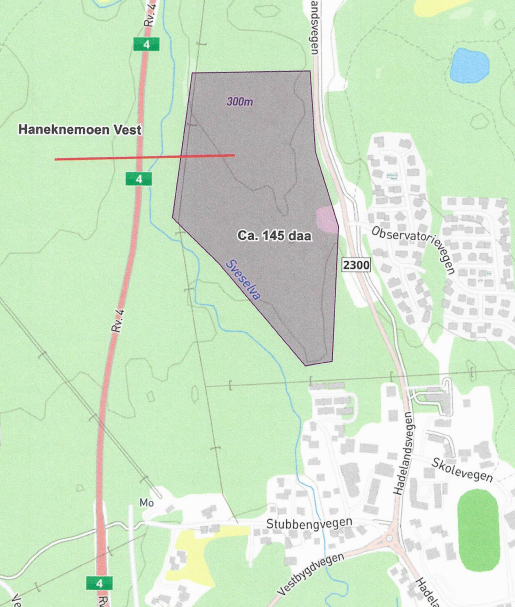 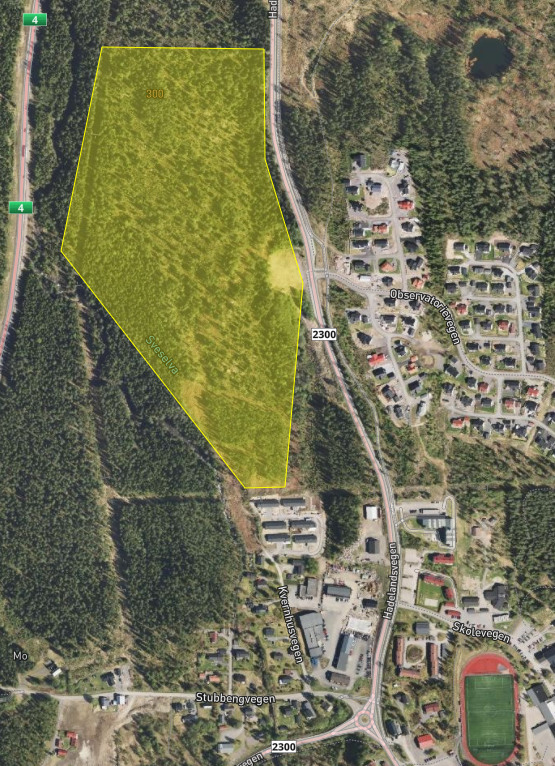 